CCNR-ZKR/ADN/WP.15/AC.2/30/INF.14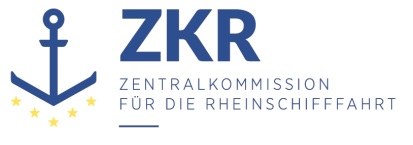 10. Januar 2017Or. DEUTSCHGEMEINSAME EXPERTENTAGUNG FÜR DIE DEMÜBEREINKOMMEN ÜBER DIE INTERNATIONALE BEFÖRDERUNGVON GEFÄHRLICHEN GÜTERN AUF BINNENWASSERSTRASSENBEIGEFÜGTE VERORDNUNG (ADN)(SICHERHEITSAUSSCHUSS)(30. Tagung, Genf, 23. bis 27. Januar 2017)Punkt 4 d) zur vorläufigen TagesordnungDurchführung des Europäischen Übereinkommens über die internationale Beförderung von gefährlichen Gütern auf Binnenwasserstraßen (ADN):Sachkundigenausbildung		Übersicht Fragenkatalog „Chemie“Eingereicht von der Zentralkommission für die Rheinschifffahrt1.	Die informelle Arbeitsgruppe Sachkundigenausbildung war vom ADN-Sicherheitsausschuss mit der Überarbeitung und Anpassung des Fragenkatalogs an die Version ADN 2017 beauftragt worden. Mit Abschluss dieser Arbeiten wurde der Fragenkatalog in drei Teilen „Allgemein“, „Gas“ und „Chemie“ mit den Dokumenten ECE/TRANS/WP.15/AC.2/2017/1, ECE/TRANS/WP.15/AC.2/2017/2 und ECE/TRANS/WP.15/AC.2/2017/3 vorgelegt.2.	Zur Dokumentation der Änderungen legt die informelle Arbeitsgruppe, Übersichten zum Bearbeitungsstand des Fragenkatalogs als Anlagen zu diesem Dokument vor. 3.	In diesen Übersichten werden für jede Frage die richtige Antwort, der Bezug zum ADN (Quelle) und das Datum der Aufnahme im Fragenkatalog aufgeführt. Bemerkungen weisen darauf hin, wenn eine Frage gestrichen oder neu aufgenommen wurde.4.	Die informelle Arbeitsgruppe Sachkundigenausbildung a) bittet den ADN-Sicherheitsausschuss, von den vorgelegten Übersichten zum Bearbeitungsstand des Fragenkatalogs Kenntnis zu nehmen undb) empfiehlt, ihre Veröffentlichung auf den Webseiten von UNECE und ZKR.***NummerQuelleAntwortBemerkungenBearbeitungsstandPhysikalische und chemische KenntnisseZiel 1331 01.0-01Allgemeine GrundkenntnisseB06.06.2011331 01.0-02Allgemeine GrundkenntnisseB06.06.2011331 01.0-03Allgemeine GrundkenntnisseC06.06.2011331 01.0-04Allgemeine GrundkenntnisseD06.06.2011331 01.0-05Allgemeine Grundkenntnisse B06.06.2011331 01.0-06Allgemeine GrundkenntnisseA06.06.2011331 01.0-07Allgemeine GrundkenntnisseB06.06.2011331 01.0-08Allgemeine GrundkenntnisseCZiel 2331 02.0-01Physikalische GrundkenntnisseC06.06.2011331 02.0-02Physikalische GrundkenntnisseB06.06.2011331 02.0-03Physikalische GrundkenntnisseD06.06.2011331 02.0-04Physikalische GrundkenntnisseA30.09.2014331 02.0-05Physikalische GrundkenntnisseC06.06.2011331 02.0-06Physikalische GrundkenntnisseC06.06.2011331 02.0-07Physikalische GrundkenntnisseB06.06.2011331 02.0-08Physikalische GrundkenntnisseA06.06.2011331 02.0-09Physikalische GrundkenntnisseA06.06.2011331 02.0-10Physikalische GrundkenntnisseC06.06.2011331 02.0-11Physikalische GrundkenntnisseB06.06.2011331 02.0-12Physikalische GrundkenntnisseB13.03.2012331 02.0-13Physikalische GrundkenntnisseC06.06.2011331 02.0-14Physikalische GrundkenntnisseB06.06.2011331 02.0-15Physikalische GrundkenntnisseC06.06.2011331 02.0-16Physikalische GrundkenntnisseD06.06.2011331 02.0-17Physikalische GrundkenntnisseB06.06.2011331 02.0-18Physikalische GrundkenntnisseA06.06.2011331 02.0-19Physikalische GrundkenntnisseD06.06.2011331 02.0-20Physikalische GrundkenntnisseD06.06.2011331 02.0-21Physikalische GrundkenntnisseB28.09.2016331 02.0-22Physikalische GrundkenntnisseC30.09.2014331 02.0-23Physikalische GrundkenntnisseC30.09.2014Ziel 3331 03.0-01Physikalische GrundkenntnisseC06.06.2011331 03.0-02Physikalische GrundkenntnisseB06.06.2011331 03.0-03Physikalische GrundkenntnisseB13.03.2012331 03.0-04Physikalische GrundkenntnisseA13.03.2012331 03.0-05Physikalische GrundkenntnisseD06.06.2011331 03.0-06gestrichen (2012)13.03.2012331 03.0-07Physikalische GrundkenntnisseC06.06.2011331 03.0-08Physikalische GrundkenntnisseA06.06.2011331 03.0-09Physikalische GrundkenntnisseB06.06.2011331 03.0-10Physikalische GrundkenntnisseC06.06.2011331 03.0-11Chemische GrundkenntnisseA30.09.2014Ziel 4331 04.0-01stoffbezogene GrundkenntnisseB30.09.2014331 04.0-02stoffbezogene GrundkenntnisseB30.09.2014331 04.0-03stoffbezogene GrundkenntnisseC13.03.2012331 04.0-04stoffbezogene GrundkenntnisseB06.06.2011331 04.0-05stoffbezogene GrundkenntnisseC06.06.2011331 04.0-06stoffbezogene GrundkenntnisseA06.06.2011331 04.0-07stoffbezogene GrundkenntnisseC06.06.2011331 04.0-08stoffbezogene GrundkenntnisseB30.09.2014Ziel 5331 05.0-01stoffbezogene Grundkenntnisse – ρ = m.VB06.06.2011331 05.0-02stoffbezogene Grundkenntnisse – ρ = m.VC13.03.2012331 05.0-03stoffbezogene Grundkenntnisse – ρ = m.VA06.06.2011331 05.0-04stoffbezogene Grundkenntnisse – ρ = m.VB06.06.2011331 05.0-05stoffbezogene Grundkenntnisse – ρ = m.VC06.06.2011331 05.0-06stoffbezogene Grundkenntnisse – ρ = m.VB06.06.2011331 05.0-07stoffbezogene Grundkenntnisse – ρ = m.VB13.03.2012331 05.0-08stoffbezogene Grundkenntnisse – ρ = m.VA06.06.2011331 05.0-09stoffbezogene Grundkenntnisse – ρ = m.VC13.03.2012331 05.0-10stoffbezogene Grundkenntnisse – ρ = m.VA30.09.2014331 05.0-11stoffbezogene Grundkenntnisse – ρ = m.VA06.06.2011331 05.0-12stoffbezogene Grundkenntnisse – ρ = m.VC06.06.2011331 05.0-13stoffbezogene Grundkenntnisse – ρ = m.VA06.06.2011331 05.0-14stoffbezogene Grundkenntnisse – ρ = m.VC06.06.2011331 05.0-15stoffbezogene Grundkenntnisse – ρ = m.VC06.06.2011331 05.0-16stoffbezogene Grundkenntnisse – ρ = m.VB06.06.2011Ziel 6331 06.0-01Chemische GrundkenntnisseB06.06.2011331 06.0-02Physikalische GrundkenntnisseD06.06.2011331 06.0-03Chemische GrundkenntnisseC06.06.2011331 06.0-04Chemische GrundkenntnisseC06.06.2011331 06.0-05Chemische GrundkenntnisseA06.06.2011331 06.0-06Chemische GrundkenntnisseB28.09.2016331 06.0-07Chemische GrundkenntnisseD06.06.2011331 06.0-08Chemische GrundkenntnisseB06.06.2011Ziel 7331 07.0-01Chemische GrundkenntnisseA06.06.2011331 07.0-02Chemische GrundkenntnisseB06.06.2011331 07.0-03Chemische GrundkenntnisseD13.03.2012331 07.0-04Chemische GrundkenntnisseB06.06.2011331 07.0-05Chemische GrundkenntnisseC06.06.2011331 07.0-06Chemische GrundkenntnisseA06.06.2011331 07.0-07Chemische GrundkenntnisseA30.09.2014331 07.0-08Chemische GrundkenntnisseA06.06.2011331 07.0-09Chemische GrundkenntnisseB30.09.2014331 07.0-10Chemische GrundkenntnisseB06.06.2011331 07.0-11Chemische GrundkenntnisseD06.06.2011331 07.0-12Chemische GrundkenntnisseB06.06.2011331 07.0-13Chemische GrundkenntnisseA06.06.2011331 07.0-14Chemische GrundkenntnisseB06.06.2011331 07.0-15GrundkenntnisseA28.09.2016Ziel 8331 08.0-01Chemische GrundkenntnisseB06.06.2011331 08.0-02Chemische GrundkenntnisseA06.06.2011331 08.0-03Chemische GrundkenntnisseA06.06.2011331 08.0-04Chemische GrundkenntnisseA06.06.2011331 08.0-05Chemische GrundkenntnisseC06.06.2011331 08.0-06Chemische GrundkenntnisseB06.06.2011331 08.0-07GrundkenntnisseD06.06.2011331 08.0-08Chemische GrundkenntnisseA06.06.2011331 08.0-09Chemische GrundkenntnisseC06.06.2011331 08.0-10Chemische GrundkenntnisseD06.06.2011331 08.0-11Chemische GrundkenntnisseC06.06.2011331 08.0-12Chemische GrundkenntnisseB06.06.2011331 08.0-13Chemische GrundkenntnisseB06.06.2011331 08.0-14Chemische GrundkenntnisseB06.06.2011331 08.0-15chemische ProduktkenntnisseB06.06.2011331 08.0-16Chemische GrundkenntnisseC06.06.2011331 08.0-17Chemische GrundkenntnisseC06.06.2011Ziel 9331 09.0-01Chemische GrundkenntnisseB06.06.2011331 09.0-02Chemische GrundkenntnisseC06.06.2011331 09.0-03Chemische GrundkenntnisseA06.06.2011331 09.0-04Chemische GrundkenntnisseD06.06.2011331 09.0-05Chemische GrundkenntnisseC06.06.2011331 09.0-06Chemische GrundkenntnisseB13.03.2012331 09.0-07Chemische GrundkenntnisseD13.03.2012331 09.0-08Chemische GrundkenntnisseB06.06.2011331 09.0-09Chemische GrundkenntnisseC06.06.2011331 09.0-10Chemische 
GrundkenntnisseD30.09.2014331 09.0-11Chemische GrundkenntnisseA06.06.2011331 09.0-12Chemische GrundkenntnisseB06.06.2011331 09.0-13Chemische GrundkenntnisseB06.06.2011331 09.0-14Chemische GrundkenntnisseD06.06.2011331 09.0-15Chemische GrundkenntnisseB06.06.2011331 09.0-16Chemische GrundkenntnisseA06.06.2011Ziel 10331 10.0-01Chemische GrundkenntnisseA06.06.2011331 10.0-02Chemische GrundkenntnisseB06.06.2011331 10.0-03Chemische GrundkenntnisseC06.06.2011331 10.0-04Chemische GrundkenntnisseA06.06.2011331 10.0-05Chemische GrundkenntnisseB06.06.2011331 10.0-06Chemische GrundkenntnisseB06.06.2011331 10.0-07Chemische GrundkenntnisseA13.03.2012Ziel 11331 11.0-01Chemische GrundkenntnisseA30.09.2014331 11.0-02Chemische GrundkenntnisseC06.06.2011331 11.0-03Chemische GrundkenntnisseA06.06.2011331 11.0-04Chemische GrundkenntnisseB13.03.2012331 11.0-05ChemischeGrundkenntnisseC06.06.2011331 11.0-06Chemische GrundkenntnisseC06.06.2011331 11.0-07Chemische GrundkenntnisseD06.06.2011331 11.0-08Chemische GrundkenntnisseD06.06.2011331 11.0-09Chemische GrundkenntnisseB06.06.2011331 11.0-10Chemische GrundkenntnisseC06.06.2011331 11.0-11Chemische GrundkenntnisseB06.06.2011331 11.0-12Chemische GrundkenntnisseA06.06.2011331 11.0-13Chemische GrundkenntnisseD06.06.2011331 11.0-14Chemische GrundkenntnisseB06.06.2011331 11.0-15Chemische GrundkenntnisseD06.06.2011331 11.0-16Chemische GrundkenntnisseB06.06.2011331 11.0-17Chemische GrundkenntnisseB06.06.2011331 11.0-18Chemische GrundkenntnisseC06.06.2011331 11.0-19Chemische GrundkenntnisseA06.06.2011331 11.0-20gestrichen (2011)06.06.2011Ziel 12331 12 0-01Chemische GrundkenntnisseB06.06.2011331 12.0-02Chemische GrundkenntnisseA30.09.2014331 12.0-03Chemische GrundkenntnisseB30.09.2014331 12.0-04Chemische GrundkenntnisseA30.09.2014331 12.0-05Chemische GrundkenntnisseC06.06.2011331 12.0-06Chemische GrundkenntnisseD06.06.2011331 12.0-07Chemische GrundkenntnisseB06.06.2011331 12.0-08Chemische GrundkenntnisseC06.06.2011331 12.0-09Chemische GrundkenntnisseB06.06.2011331 12.0-10Chemische GrundkenntnisseA13.03.2012331 12.0-11Chemische GrundkenntnisseA06.06.2011331 12.0-12Chemische GrundkenntnisseB06.06.2011331 12.0-13Chemische GrundkenntnisseD06.06.2011331 12.0-14Chemische GrundkenntnisseB06.06.2011331 12.0-15Chemische GrundkenntnisseA06.06.2011331 12.0-16Chemische GrundkenntnisseD30.09.2014PraxisZiel 1332 01.0-01ArbeitsplatzgrenzwertA06.06.2011332 01.0-02ArbeitsplatzgrenzwertB06.06.2011332 01.0-03Gaskonzentrations-messungenC30.09.2014332 01.0-04Allgemeine GrundkenntnisseC06.06.2011332 01.0-05Gaskonzentrations-messungenA13.03.2012332 01.0-06Gaskonzentrations-messungenB30.09.2014332 01.0-07Gaskonzentrations-messungenA06.06.2011332 01.0-08ArbeitsplatzgrenzwertC06.06.2011332 01.0-09ArbeitsplatzgrenzwertB06.06.2011332 01.0-10ArbeitsplatzgrenzwertC13.03.2012332 01.0-11Gaskonzentrations-messungenA30.09.2014332 01.0-12Gaskonzentrations-messungenD30.09.2014332 01.0-13ArbeitsplatzgrenzwertC13.03.2012332 01.0-14Allgemeine GrundkenntnisseA06.06.2011Ziel 2332 02.0-011.2.1A30.09.2014332 02.0-023.2.3.2 Tabelle CB30.09.2014332 02.0-037.2.4.22.4C30.09.2014332 02.0-043.2.3.2 Tabelle CB28.09.2016332 02.0-053.2.3.2 Tabelle CA30.09.2014332 02.0-063.2.3.2 Tabelle C, 7.2.4.16.8, 8.1.5B30.09.2014332 02.0-071.2.1C30.09.2014332 02.0-083.2, Tabelle C A30.09.2014332 02.0-097.2.4.22.3B30.09.2014332 02.0-103.2.3.2 Tabelle CD30.09.2014332 02.0-117.2.4.22.3C30.09.2014332 02.0-121.2.1A06.06.2011Ziel 3332 03.0-017.2.3.44A30.09.2014332 03.0-02Reinigung der LadetanksB06.06.2011332 03.0-03Reinigung der LadetanksC30.09.2014332 03.0-04Reinigung der LadetanksA06.06.2011332 03.0-057.2.3.44B06.06.2011332 03.0-06Reinigung der LadetanksD30.09.2014332 03.0-07Reinigung der LadetanksA06.06.2011332 03.0-08gestrichen06.06.2011332 03.0-09Reinigung der LadetanksD13.03.2012332 03.0-10gestrichen06.06.2011332 03.0-11Reinigung der LadetanksC06.06.2011332 03.0-12Reinigung der LadetanksD30.09.2014332 03.0-13Reinigung der LadetanksC30.09.2014332 03.0-14Reinigung der LadetanksA06.06.2011332 03.0-15Reinigung der LadetanksB06.06.2011332 03.0-16Reinigung der LadetanksA13.03.2012332 03.0-17gestrichen 06.06.2011332 03.0-18Reinigung der LadetanksA30.09.2014332 03.0-197.2.3.1.5A06.06.2011332 03.0-20Reinigung der LadetanksB06.06.2011332 03.0-21Reinigung der LadetanksC06.06.2011332 03.0-227.2.3.1.6C30.09.2014332 03.0-23Reinigung der LadetanksB06.06.2011332 03.0-24Reinigung der LadetanksA06.06.2011332 03.0-25Reinigung der LadetanksA30.09.2014332 03.0-267.2.3.1.6C30.09.2014332 03.0-27Reinigung der LadetanksC06.06.2011Ziel 4332 04.0-019.3.2.22.4, 9.3.2.26.4A30.09.2014332 04.0-02Arbeiten mit Restladung (Slops)B30.09.2014332 04.0-03Arbeiten mit Restladung (Slops)D30.09.2014332 04.0-049.3.2.26.3C06.06.2011332 04.0-059.3.2.26.2D06.06.2011332 04.0-067.2.4.1.1, 9.3.2.26.1C06.06.2011332 04.0-07gestrichen (2012)13.03.2012332 04.0-08LadungsrückständeC30.09.2014332 04.0-097.2.3.7.5D30.09.2014332 04.0-109.3.2.26.1B30.09.2014Ziel 5332 05.0-017.2.3.7.1A06.06.2011332 05.0-027.2.3.7.3B30.09.2014332 05.0-037.2.3.7.4C06.06.2011332 05.0-047.2.3.7.2D06.06.2011332 05.0-057.2.3.7.3B13.03.2012332 05.0-068.3.5D30.09.2014332 05.0-077.2.3.7.1A06.06.2011332 05.0-088.3.5C06.06.2011332 05.0-097.2.3.7.3A06.06.2011332 05.0-107.2.3.7.2C30.09.2014332 05.0-118.1.2.1 g)C30.09.2014332 05.0-127.2.3.7.5B06.06.2011Ziel 6332 06.0-019.3.2.21.1B06.06.2011332 06.0-029.3.2.21.1C06.06.2011332 06.0-039.3.2.21.1A06.06.2011332 06.0-041.2.1D30.09.2014332 06.0-057.2.4.16.12B28.09.2016332 06.0-063.2.3.2 Tabelle CC30.09.2014332 06.0-071,2A06.06.2011332 06.0-089.3.2.25.2C06.06.2011332 06.0-09gestrichen (2007)06.06.2011332 06.0-103.2.3.2 Tabelle CB30.09.2014332 06.0-113.2.3.2 Tabelle CC30.09.2014332 06.0-123.23.3.2 Tabelle CD30.09.2014332 06.0-133.2.3.2 Tabelle CB30.09.2014332 06.0-149.3.2.21.5A06.06.2011332 06.0-15Allgemeines GrundwissenC06.06.2011332 06.0-161.2.1B28.09.2016332 06.0-17kubischer Ausdehnungs-koeffizientB30.09.2014332 06.0-18kubischer Ausdehnungs-koeffizientB13.03.2012332 06.0-19gestrichen (2011)06.06.2011332 06.0-207.2.4.24B332 06.0-217.2.4.11.2C30.09.2014332 06.0-227.2.4.21.3A30.09.2014332 06.0-233.2.3.2 Tabelle CD30.09.2014332 06.0-243.2.3.2 Tabelle CA30.09.2014332 06.0-253.2.3.2 Tabelle CD30.09.2014332 06.0-267.2.4.21.3A30.09.2014332 06.0-277.2.4.21.3C30.09.2014332 06.0-287.2.4.21.3C30.09.2014332 06.0-291.4.3.3 m), 7.2.4.10A28.09.2016332 06.0-30gestrichen (2011)06.06.2011332 06.0-317.2.3.20.1, 9.3.2.11.5D13.03.2012332 06.0-329.3.2.25.8 b)D06.06.2011332 06.0-333.2.3.2 Tabelle CB28.09.2016332 06.0-343.2.3.2 Tabelle CD28.09.2016332 06.0-35InertisierungC06.06.2011Ziel 7332 07.0-013.2.3.2 Tabelle CA30.09.2014332 07.0-02TemperatureinflüsseB06.06.2011332 07.0-03TemperatureinflüsseC06.06.2011332 07.0-043.2.3.2 Tabelle CD30.09.2014332 07.0-053.2.3.2 Tabelle CD30.09.2014332 07.0-063.2.3.2 Tabelle CC30.09.2014332 07.0-073.2.3.2 Tabelle CC28.09.2016332 07.0-08TemperatureinflüsseA06.06.2011332 07.0-097.2.4.21.2A30.09.2014332 07.0-103.2.3.2 Tabelle CB30.09.2014332 07.0-113.2.3.2 Tabelle CC30.09.2014332 07.0-123.2.3.2 Tabelle CA30.09.2014Maßnahmen
bei NotfällenZiel 1333 01.0-01Erste Hilfe MaßnahmenA06.06.2011333 01.0-02Erste Hilfe MaßnahmenB06.06.2011333 01.0-03Erste Hilfe MaßnahmenD06.06.2011333 01.0-04Erste Hilfe MaßnahmenD06.06.2011333 01.0-05Erste Hilfe MaßnahmenA06.06.2011333 01.0-06Erste Hilfe MaßnahmenA06.06.2011333 01.0-07Erste Hilfe MaßnahmenB06.06.2011Ziel 2333 02.0-01Verhalten bei SchädenA06.06.2011333 02.0-02Verhalten bei SchädenC06.06.2011333 02.0-03Verhalten bei SchädenD06.06.2011333 02.0-04Verhalten bei SchädenA06.06.2011333 02.0-05Verhalten bei SchädenC06.06.2011333 02.0-06Erste Hilfe MaßnahmenD13.03.2012Ziel 3333 03.0-01Notfallmaßnahmen bei ProduktaustrittA06.06.2011333 03.0-02Notfallmaßnahmen bei ProduktaustrittD06.06.2011333 03.0-03Notfallmaßnahmen bei ProduktaustrittC06.06.2011333 03.0-04Allgemeine GrundkenntnisseD06.06.2011333 03.0-05Allgemeine GrundkenntnisseA06.06.2011Ziel 4333 04.0-01Sicherheits- und AlarmplanD06.06.2011333 04.0-02Sicherheits- und AlarmplanA06.06.2011333 04.0-03Sicherheits- und AlarmplanC06.06.2011333 04.0-04Sicherheits- und AlarmplanD06.06.2011333 04.0-05Sicherheits- und AlarmplanC06.06.2011333 04.0-06Sicherheits- und AlarmplanB06.06.2011